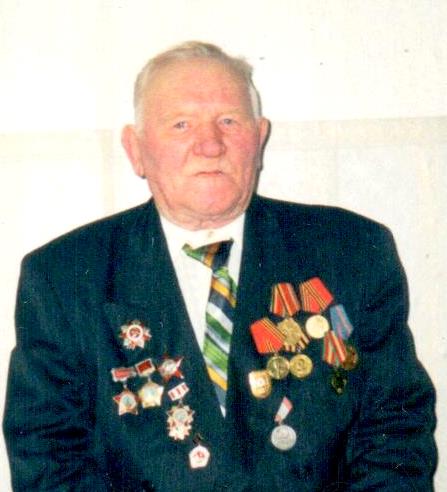 Черкашин Александр НиколаевичФ.Фотофонд, ОП.25, Д.241   Кровью и болью народной вписаны в историю нашей страны тяжёлые годы Великой Отечественной войны. Хочется представить, как выглядела бы наша история без этого кровавого события, какой была бы жизнь людей если б не было войны и как были бы счастливы те, кого навсегда разлучила война. К сожалению, время необратимо, и то, что было, уже не вычеркнуть из памяти народной…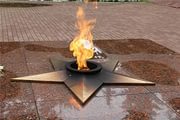 Приглашаем жителей и гостей Октябрьского района посетить выставку!Выставка размещена в холле архивного отдела администрации Октябрьского района по адресу: пгт. Октябрьское, ул. Ленина, дом 11.Выставку могут посетить все желающие в рабочие дни:с 09.00 до 17.00(перерыв на обед с 13.00 до 14.00)Телефон: (34678) 2-14-84.Архивный отдел администрации Октябрьского района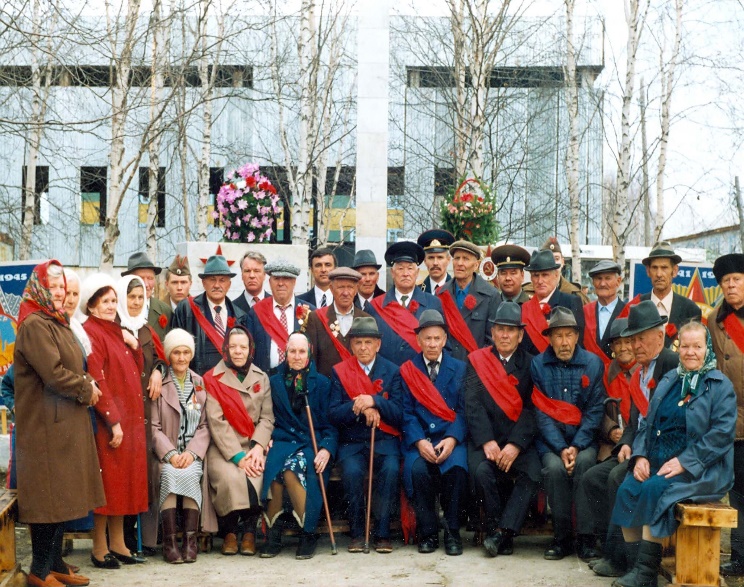 Только  они  могли  рассказать,  как  сражались  за  Родину…2016 годПриглашаем жителей и гостей Октябрьского района посетить выставку!      В преддверии   22 июня 2016 года ко Дню памяти и скорби работники архивного отдела администрации Октябрьского района подготовили выставку архивных документов «Если б не было войны…».      В экспозиции выставки использованы биографические и наградные документы ветеранов Великой Отечественной войны, списки мобилизованных и призванных в годы ВОВ из Микояновского (ныне Октябрьского района), а также выступление заместителя Председателя Совнаркома СССР В.М. Молотова от 22.06.1941 года из редакции газеты «За коммунизм». Все использованные материалы бережно хранятся в муниципальном архиве, и дают уникальную возможность прикоснуться к частичке истории и увидеть воочию…22 июня - одна из наиболее трагических дат в истории нашей Родины. День памяти и скорби для тех, кто пережил и выжил, для детей и внуков миллионов солдат, что отдали жизни за мир, в котором мы сегодня живём. Последствия этого дня - 22 июня 1941 года - нельзя ни преуменьшить, ни смягчить. В этот День памяти и скорби мы склоняем головы перед всеми погибшими в жесткой схватке с врагом, перед поколением советских людей, принесших нам Победу и подаривших нам будущее...   Прошло 75 лет с тех пор, как отгремели последние залпы той страшной Великой Отечественной войны.  В живых остались единицы бывших фронтовиков. Но чем дальше от нас война, тем бережнее хранится в каждой семье память о ее участниках – отцах, братьях, дедах и прадедах…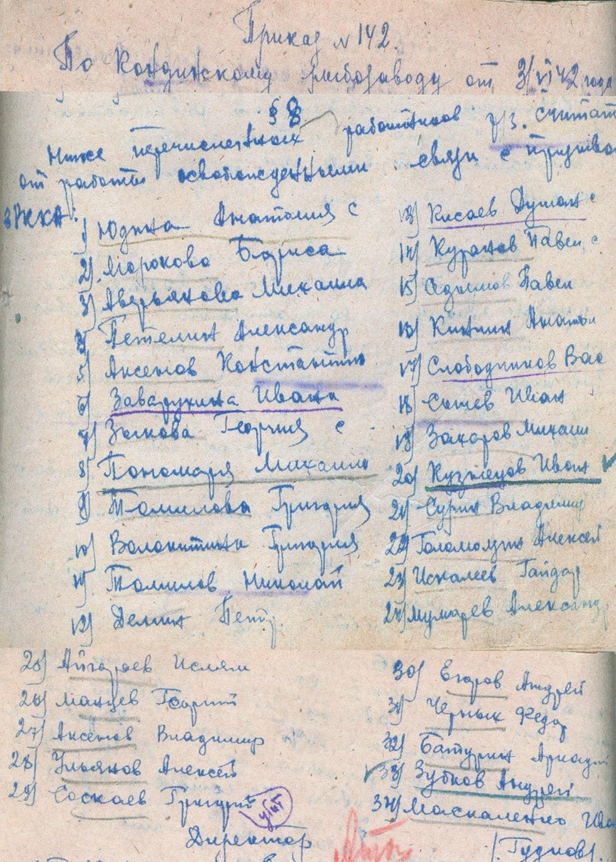 Приказ № 142-143 от 03.06.1942 года по Кондинскому рыбозаводу«Об отстранении от работы в связи с призывом в РККА»Ф.32, ОП.2, Д.51, Л.78-80В фонде № 60 «Коллекция районного Совета ветеранов войны и труда» хранятся множество документов как личного происхождения участников Великой Отечественной войны, ушедших на войну из Микояновского (ныне Октябрьского) района, так и общая информация той военной поры. Вот некоторые из тех героев, чьи имена навечно останутся в наших сердцах и памяти: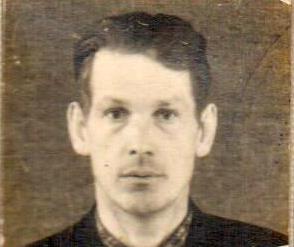 Мокринский Владимир АлександровичФ.60, ОП.1, Д.61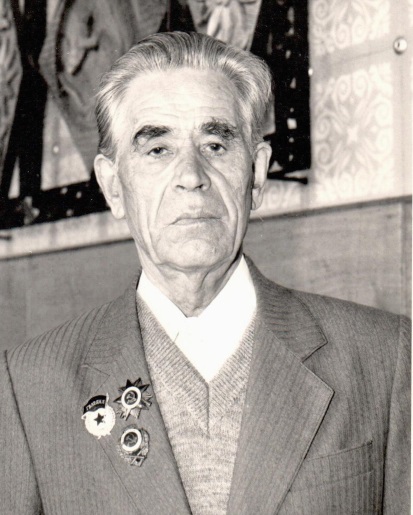 Канашов Андрей ПетровичФ.60, ОП.1, Д.53